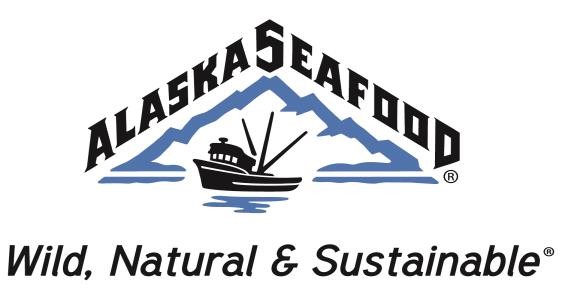 Alaska Seafood Marketing InstituteResponsible Fisheries Management (RFM) Committee MeetingTuesday, June 6, 2017 at 3:00 PM PSTAmerican Seafoods, 2025 1st Ave., Suite 900, Seattle, WA 98121Committee Members PresentRon Rogness – Interim ChairGlenn ReedStefanie MorelandJim GilmoreMark Fina (on phone)Scott Goodman (on phone)Julie Decker (on phone)Others Alan Kimball, Board MemberJack Schultheis, Board Member (on phone)Tomi Marsh, Board Member (on phone)Jeff Regnart / Fisheries Consultant-StaffAlexa Tonkovich / ASMI-EDLisa Martinson / ASMI Admin Support Technician-StaffOpening ItemsMeeting was called to order at 3:06pm
The Chair dispensed with the roll call
Gilmore motioned to approve the agenda; Reed seconded; motion was unanimously approved
Minutes approval
- January 9, 2017, meeting summary approval is put on hold until staff creates a more succinct draft
- March 10, 2017, meeting summary approval: please change one word “foreclose” under “Regarding #1” to “preclude”.  Accepted. Moreland motioned to approve the draft minutes from the March 10, 2017, meeting with edit; Decker seconded; motion was unanimously approved 
Opening RemarksInterim Chair seeks to place a permanent chair by the end of June. Contact him directly if you are interested or know of someone who is
Goals & Discussion for current meetingToday’s focus is to understand the direction from the last Board of Directors’ meeting, the resources available FY18, review staff changes, and committee roleReceive clarity on QMS and Procedures documentsPublic Comment The current committee wishes to acknowledge the hard work and express thanks to the former chair and former staff to advance the goals of RFM.New BusinessJeff Regnart, ASMI fisheries contractor, is now the main staff from ASMI for the RFM committee
-  Feel free to contact him at any time, he will be sure to share his contact information directly after the meeting
-  Staff will be in direct contact with the ED as often as neededV2.0 of the Fishery Standard
- Approved by the Board at their May meeting in Juneau and can be used
- staff will verify with committee when to post it to the website, sometime during fall 2017
- Fisheries won’t be assessed to 2.0 for a couple of years
- questions arose regarding when does the “clock start ticking” is it the release date or when it is applied to a fishery? When does the 5-year date expire?QMS Process Update
- Fina’s review of editorial and organizational changes should be done by in a week or two.  A draft will be shared with the subcommittee and staff
- Staff to look into creating an RFP for an Expert Contractor to review to be sure the document is ISO 17065 aligned
-  Aim is to have Expert Contractor finish with the document by end of July-August, aiming for complete document to be included in Board documents for adoption at All Hands meeting November 27, 2017
- Gilmore and Reed agreed to review Expert Contractor RFPs with StaffCommittee’s Role
- communication has been open between committee and Board
- Board is committed to do all within its power to expedite the needs of the RFM committee to achieve a QMS document that they can stand behind fullyInterim Chairperson
- Interim Chair seeks to place a permanent chair by the end of June. Contact him directly if you are interested or know of someone who isSplitting the AK Pollock Certificate into two
- there is not a lot of interest in the industryRFM Logo
- staff will share via email the drafts created by Kate Consenstein of Rising Tide
- please direct your input back to Jeff Regnart
- Committee aims to make logo recommendation to Board at All Hands 2017
- committee designates logo decision to stay in this committee and the Chain of Custody expertise to the Technical Committee, reserving the right to offer direction to the Technical Committee on Chain of CustodyFY2018
- In their May meeting, the Board authorized the same budget as FY2017 to FY2018
- there will be more directed to expert contractors and event membership and sponsorship than program operationsReed motioned to adjourn the meeting; Gilmore seconded the motion; the motion passed unanimously.  The meeting adjourned at 4:17pm.